Historia kl. VII  04.05.2020r.Szanowni Rodzice, Drodzy Uczniowie! Dziś otrzymujecie ode mnie sprawdzian  z działu V- go Rzeczpospolita- formowanie państwa str.170 -202.  Zapisujemy temat w zeszycie:Temat: Sprawdzian wiadomości. Następnie wykonujemy  załączony niżej sprawdzian . ( Ola, Amelia i Patryk K. nie wykonują  zadania 5, 7 i 9- go. ) Proszę o wykonanie sprawdzianu w miarę możliwości samodzielnie. Możecie wykonać go na komputerze. Jeśli będą pojawiały się pytania czy problemy proszę o kontakt. Odsyłacie  do mnie uzupełniony sprawdzian na adres mailowy podany na stronie internetowej Ośrodka ( w zakładce kadra pedagogiczna  kontakt).  Bardzo proszę o odesłanie sprawdzianu  w środę.Bardzo proszę o odesłanie do mnie uzupełnionego sprawdzianu. Proszę pisać czytelnie i podpisać pracę. Serdecznie pozdrawiam Małgorzata ZawadaII Rzeczpospolita – formowanie państwagrupa B........................................................................................................................................imię i nazwiskoZadanie 1. (0–6)Przyjrzyj się mapie, a następnie wykonaj polecenia.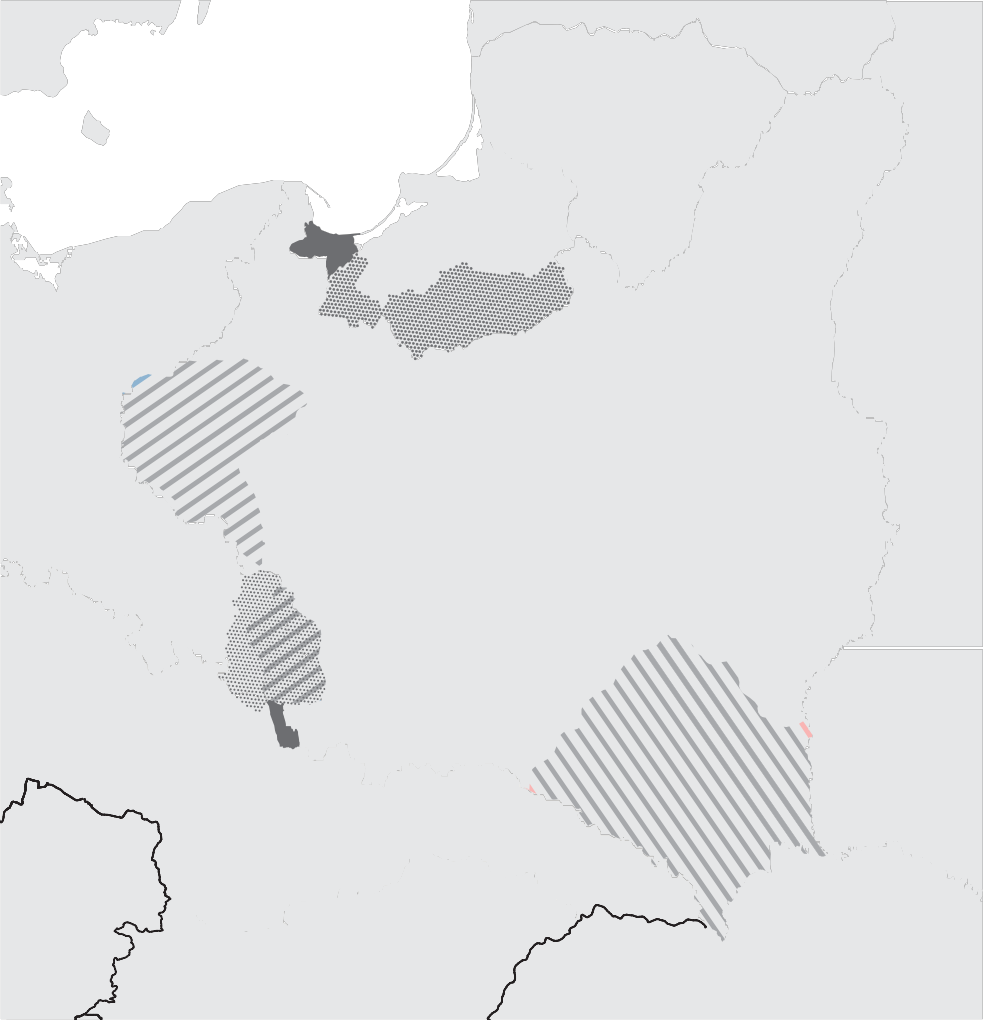 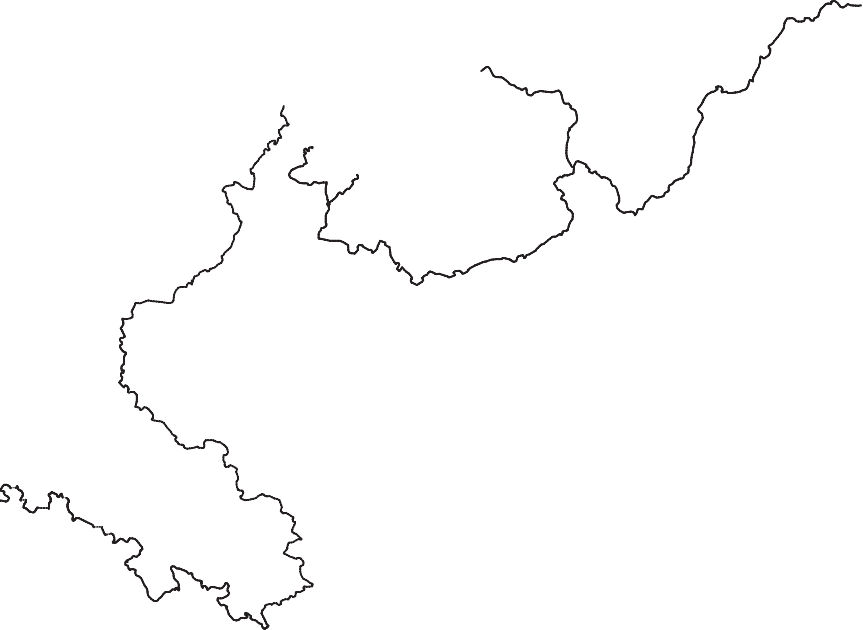 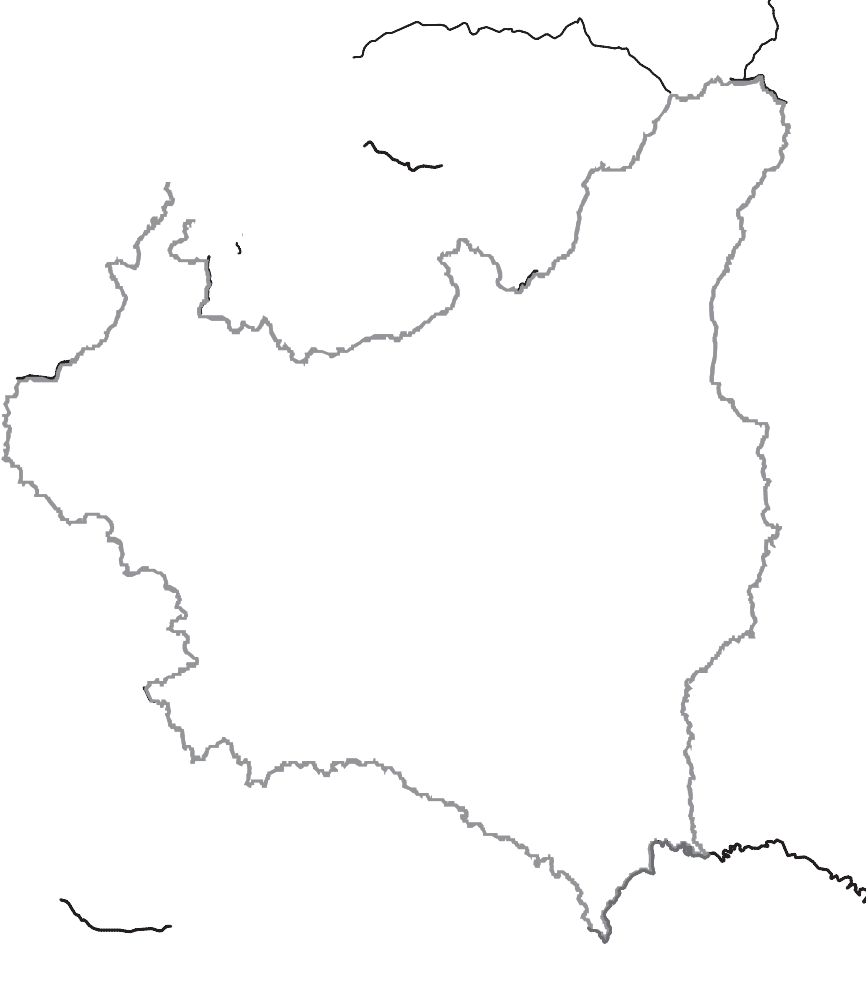 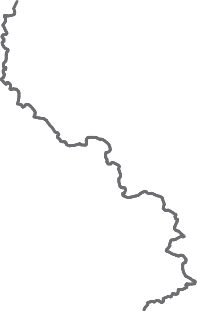 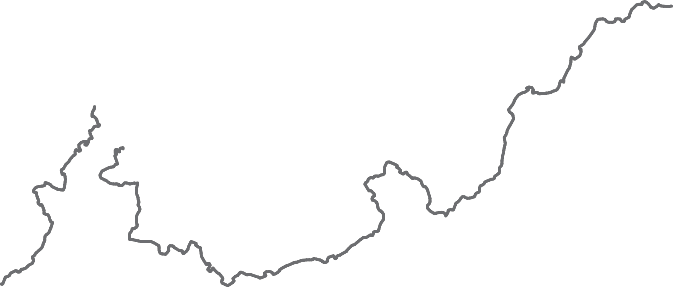 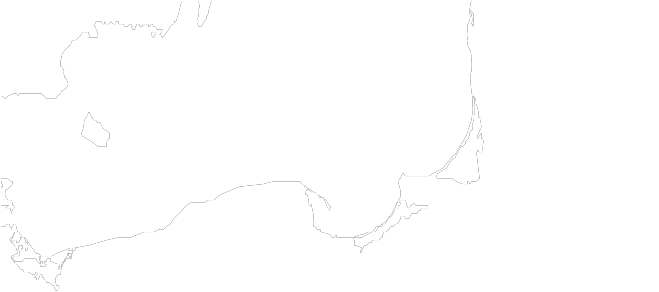 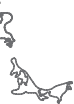 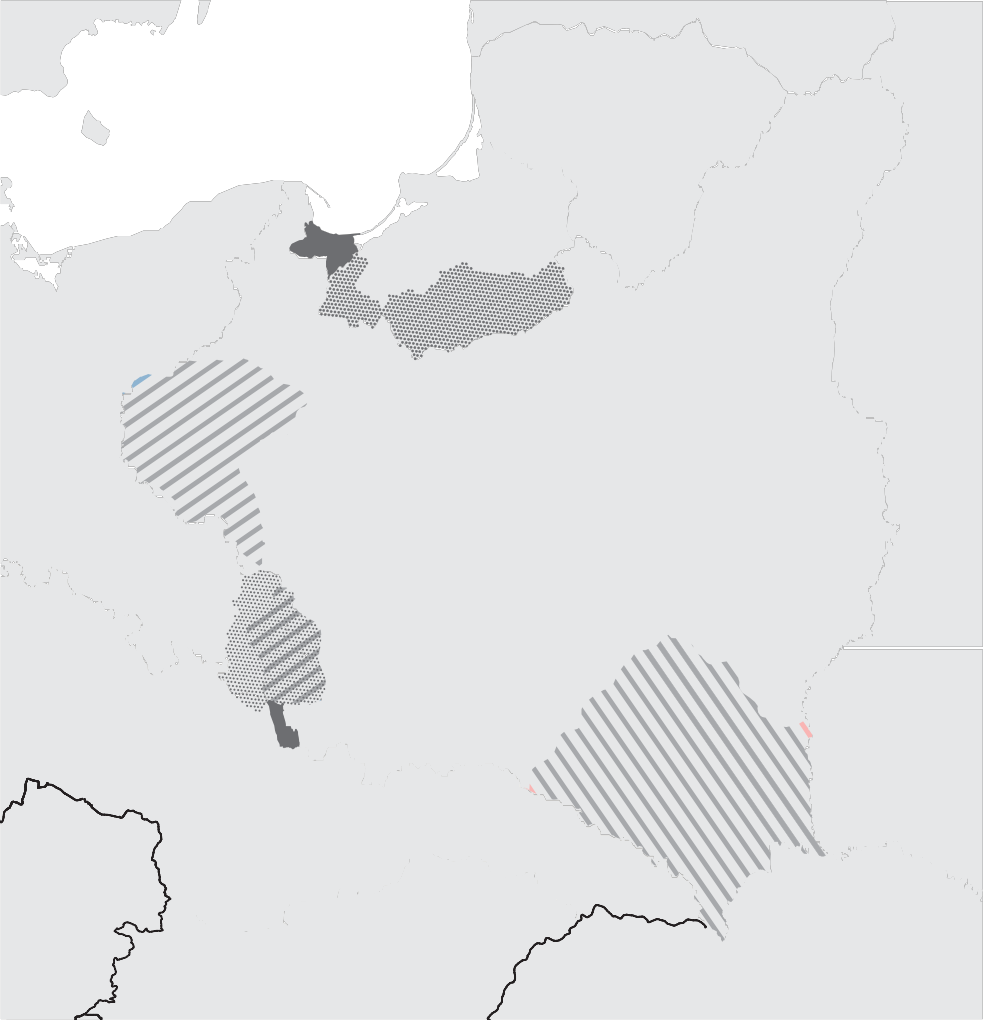 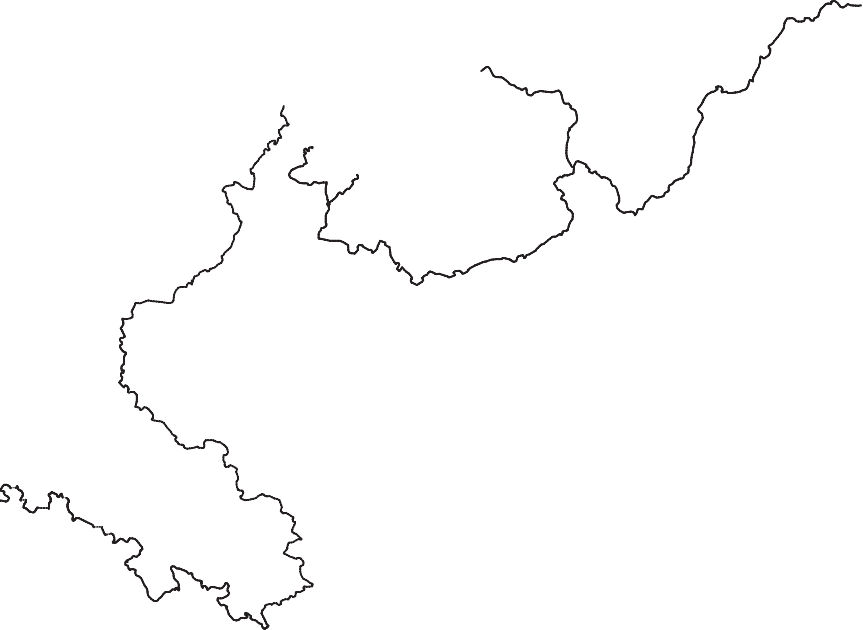 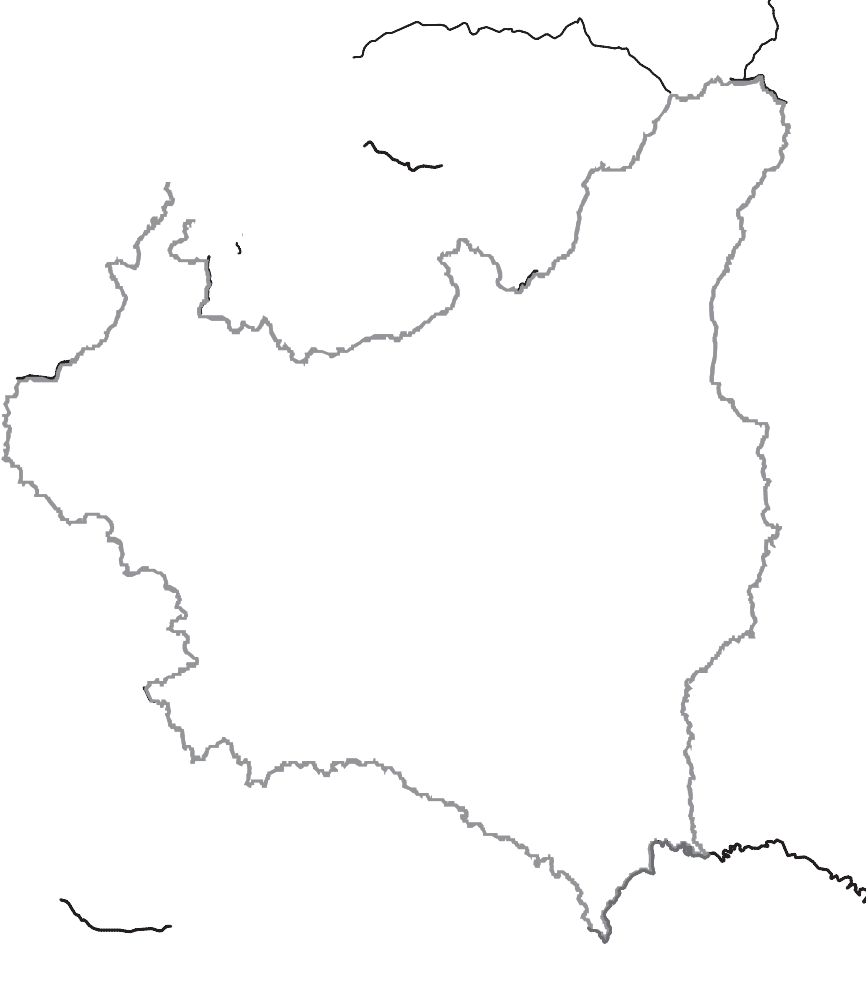 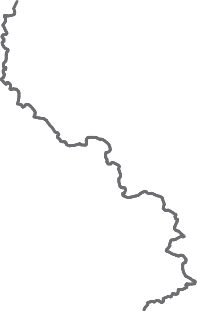 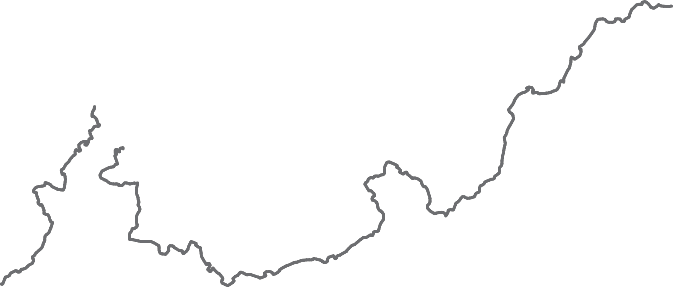 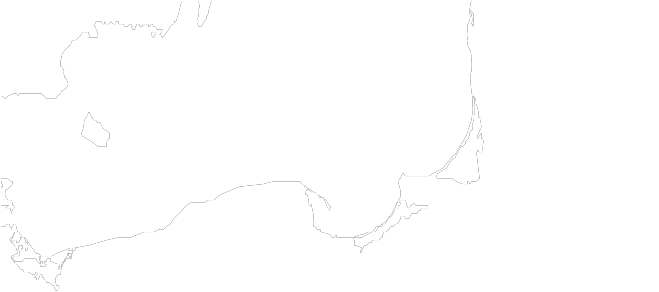 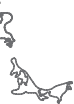 GdańskKrólewiecKownoWilnoBydgoszcz  ToruńOlsztynGrodnoBiałystokMińskPoznań 	2ŁódźWarszawaWrocławLublinOpole1KatowiceRacibórzCieszynKraków 	PrzemyślLwów3a) Zaznacz właściwą odpowiedź.Mapa ukazuje wydarzenia związane z procesem kształtowania się granic państwa polskiegow latach 1918–1920. w latach 1918–1921. w latach 1919–1920. w latach 1919–1921.b) Podane niżej zdania zakwalifikuj jako prawdę lub fałsz. Dopisz obok nich w kolej-nych rubrykach tabelki odpowiednią literę: P (prawda) lub F (fałsz).c) Na podstawie wiedzy pozaźródłowej zaznacz na mapie literami P dwa tereny, na których odbyły się plebiscyty ludności w sprawie przynależności tych ziem do Polski.Zadanie 2. (0–3)Zaznacz poprawne zdania dotyczące Konstytucji marcowej.Została uchwalona w 1921 r.Najwyższym organem władzy w państwie był Sejm. Wprowadzała ustrój demokratycznej republiki parlamentarnej. Całkowicie podporządkowywała Radę Ministrów prezydentowi.Ustanawiała urząd prezydenta wybieranego przez naród w wyborach powszech-nych.Zadanie 3. (0–1)Podaj nazwę koncepcji granic, której dotyczy opis.Twórcą tej koncepcji był Roman Dmowski. Zakładała ona przekształcenie Polski w państwo narodowe, którego granice objęłyby tereny zamieszkałe przez zwarte sku- piska ludności polskiej. Przebywające na ziemiach polskich mniejszości narodowe miałyby zostać poddane polonizacji..................................................................................................................... Podane niżej zdania zakwalifikuj jako prawdę lub fałsz. Dopisz obok nich w kolejnych rubrykach tabelki odpowiednią literę: P (prawda) lub F (fałsz).Zadanie 5. (0–2)Przeczytaj tekst źródłowy, a następnie – korzystając także z wiedzy poza-źródłowej – wykonaj polecenia.I.Sejm przyjmuje oświadczenie Józefa Piłsudskiego, że składa w ręce Sejmu urząd Naczelnika Państwa do wiadomości i wyraża Mu podziękowanie za pełne trudów sprawowanie urzędu w służbie dla Ojczyzny.II.Aż do ustawowego uchwalenia tej treści Konstytucji, która określi zasadniczo prze- pisy o organizacji naczelnych władz w Państwie Polskim, Sejm powierza dalsze spra- wowanie urzędu Naczelnika Państwa Józefowi Piłsudskiemu na następujących za- sadach: […]Naczelnik Państwa jest przedstawicielem Państwa i najwyższym wykonawcą uchwałSejmu w sprawach cywilnych i wojskowych.Naczelnik Państwa powołuje Rząd w pełnym składzie na podstawie porozumienia z Sejmem.Naczelnik Państwa oraz Rząd są odpowiedzialni przed Sejmem za sprawowanie swe-go urzędu.Każdy akt państwowy Naczelnika Państwa wymaga podpisu odnośnego Ministra.http://prawo.sejm.gov.pl/isap.nsf/download.xsp/WDU19190190226/O/D19190226.pdf[data dostępu: 14.03.2018 r.]a) Podaj nazwę i rok uchwalenia zacytowanego dokumentu..................................................................................................................... b) Wymień organ władzy, który zgodnie z treścią dokumentu posiadał najwyższą władzę..................................................................................................................... Dobierz właściwy podpis do każdej ilustracji.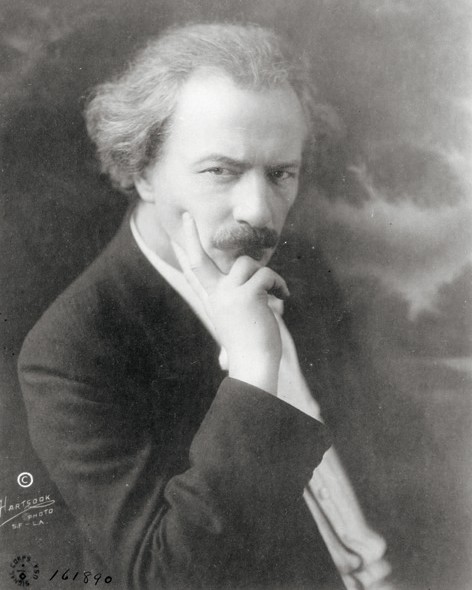 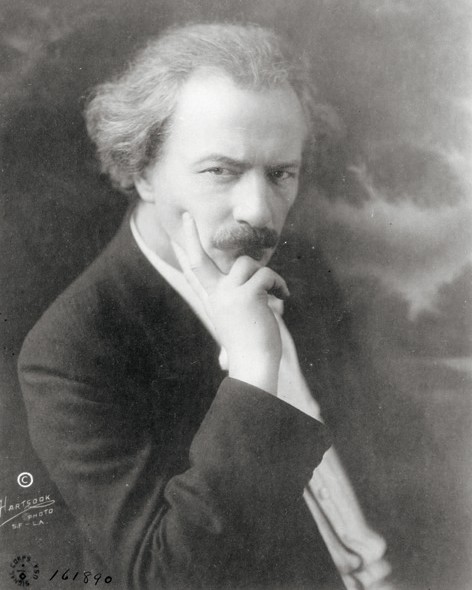 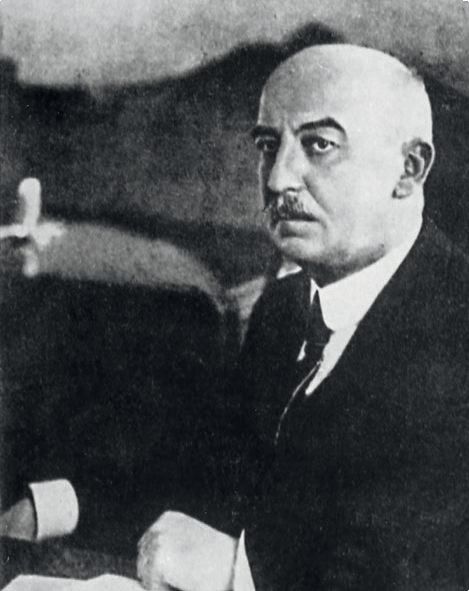 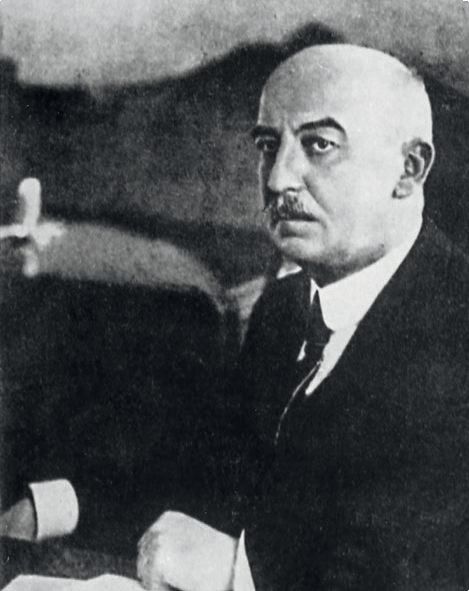 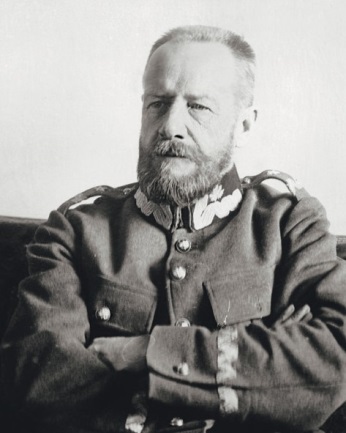 a) ..........	b) ..........	c) .......... 1 – Lucjan Żeligowski2 – Jędrzej Moraczewski3 – Ignacy Jan Paderewski4 – Gabriel NarutowiczZadanie 7. (0–2)Przeanalizuj ilustrację i wykonaj polecenia.a) Zaznacz prawidło-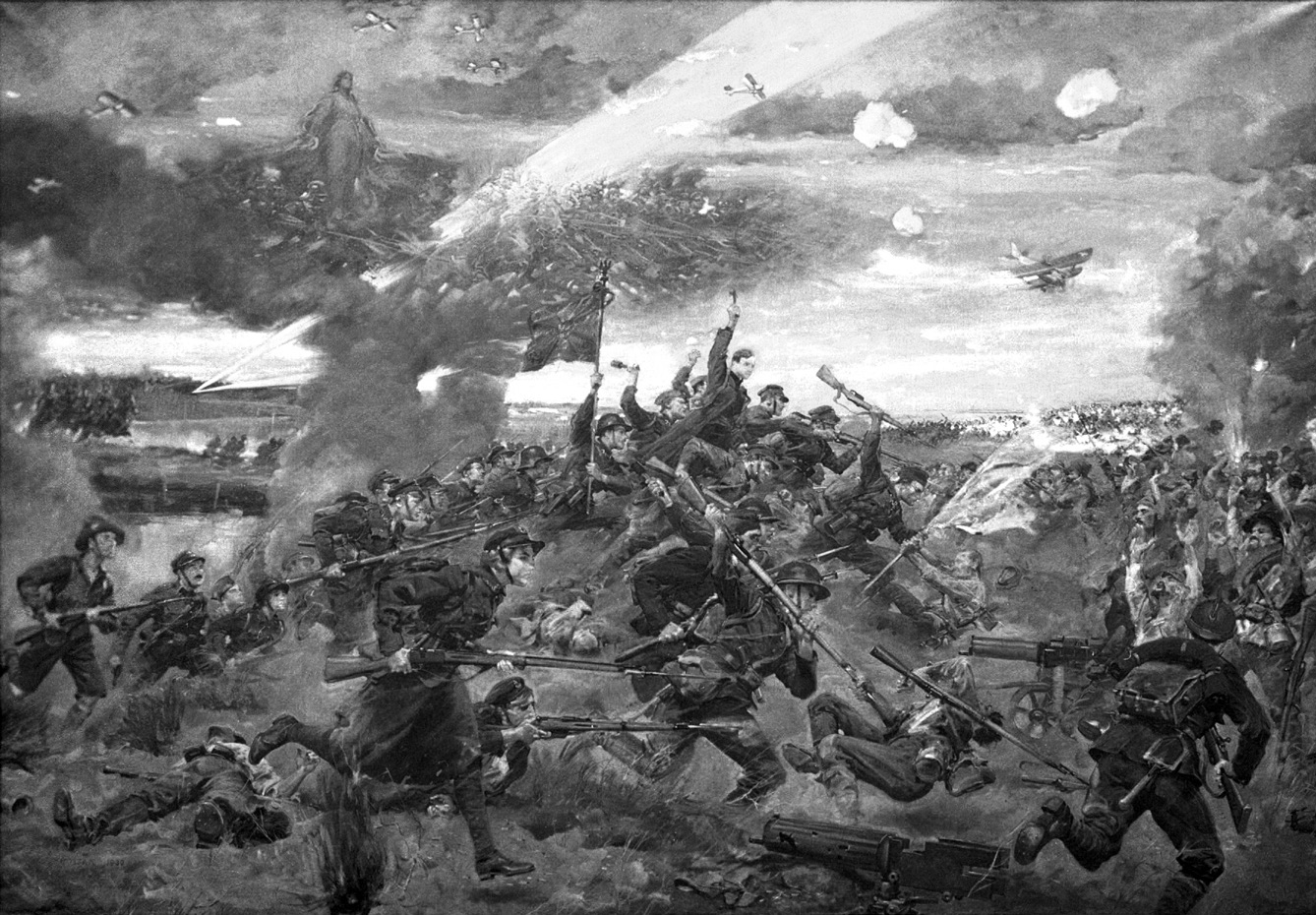 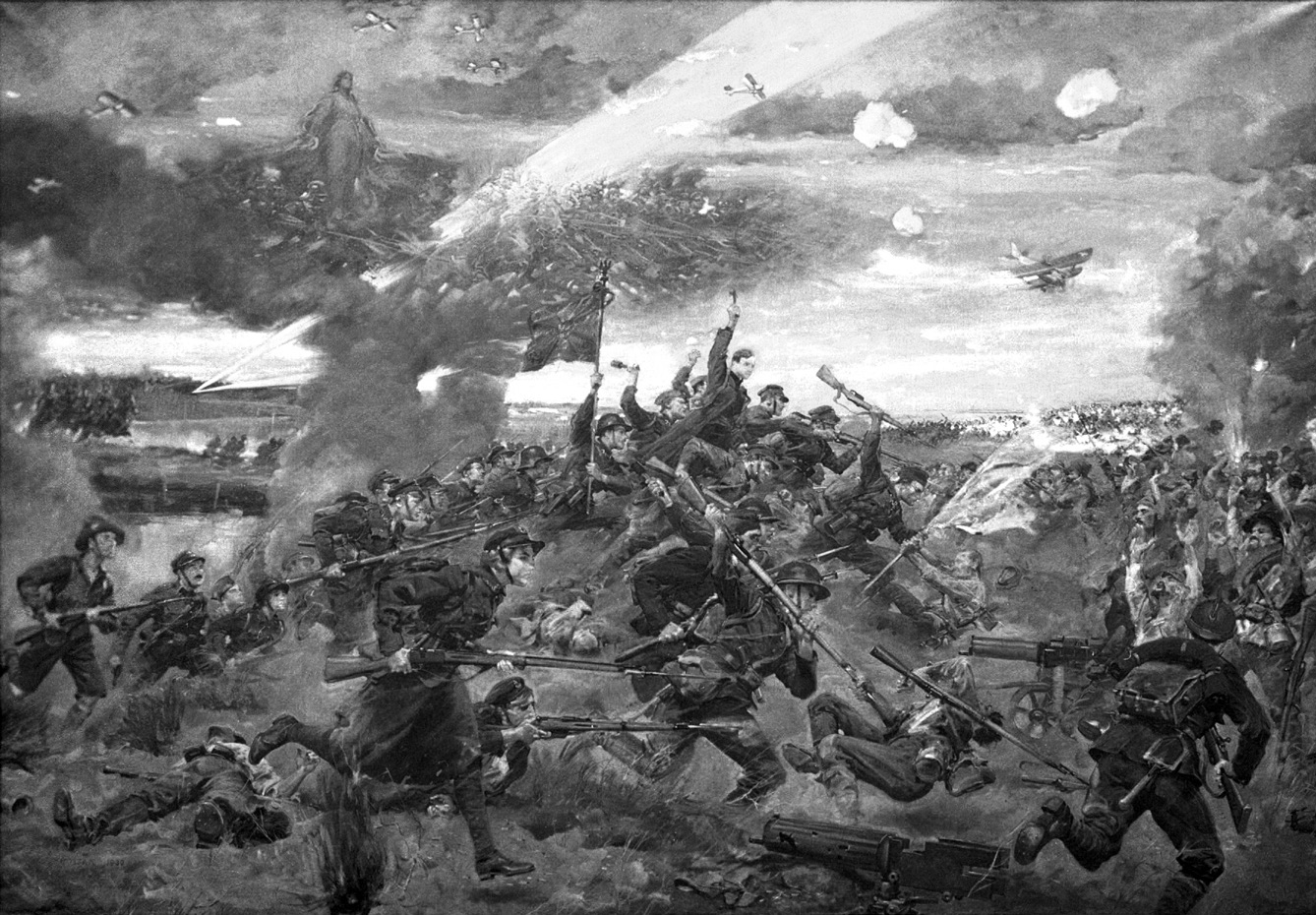 wą odpowiedź.Do wydarzenia, do którego nawiązuje ilustracja, doszłow 1919 r. w 1920 r. w 1921 r. w 1922 r.b) Wyjaśnij, jakie konsekwencje dla państwa polskiego miało to wydarzenie.Jerzy Kossak, Cud nad Wisłą, 1930 r..................................................................................................................... .................................................................................................................... .................................................................................................................... .................................................................................................................... Zadanie 8. (0−3)Dopisz do podanych wydarzeń wpisane na osi czasu numery oznaczające daty tych wydarzeń.1	2	31918	1926a) zamach na pierwszego prezydenta Rzeczpospolitej Polskiej – .......... b) wybuch II powstania śląskiego – .......... c) powstanie państwa polskiego – .......... Zadanie 9. (0–2)Wpisz właściwe pojęcia przy podanych wyjaśnieniach.a) Dokument gwarantujący ochronę prawną mniejszości narodowych, nazywany też małym traktatem wersalskim.................................................................................................................b) Instytucja utworzona w okresie wojny polsko-bolszewickiej, skupiająca przedsta-wicieli rządu, władz wojskowych i głównych partii politycznych..................................................................................................................................................... / 30....................klasaliczba punktówocenaNa obszarze oznaczony numerem 1 Polacy toczyli walki z Niemcami.Na obszarze oznaczonym numerem 2 Polacy toczyli walki z Ukraińcami.Na obszarze oznaczonym numerem 3 doszło do trzech powstań wywołanych przez mieszkającą tam ludność.a)W odrodzonej Rzeczpospolitej Polacy stanowili około 31% ludności.b)Celem wyprawy kijowskiej było odebranie Ukraińcom części Ukra-iny, która miała się znaleźć w granicach państwa polskiego.c)Po śmierci prezydenta Gabriela Narutowicza kolejną głową państwa polskiego został Stanisław Wojciechowski.